Fisa de evaluare pentru clasa a VIII-a (Podisul Getic)Folosind schita de mai jos realizati urmatoarele:Numiti orasele numerotate pe harta cu cifrele:1,2 si 3Notati in dreptunghiuri denumirea raurilorNumiti o ramura a agriculturii din orasul numerotat cu 3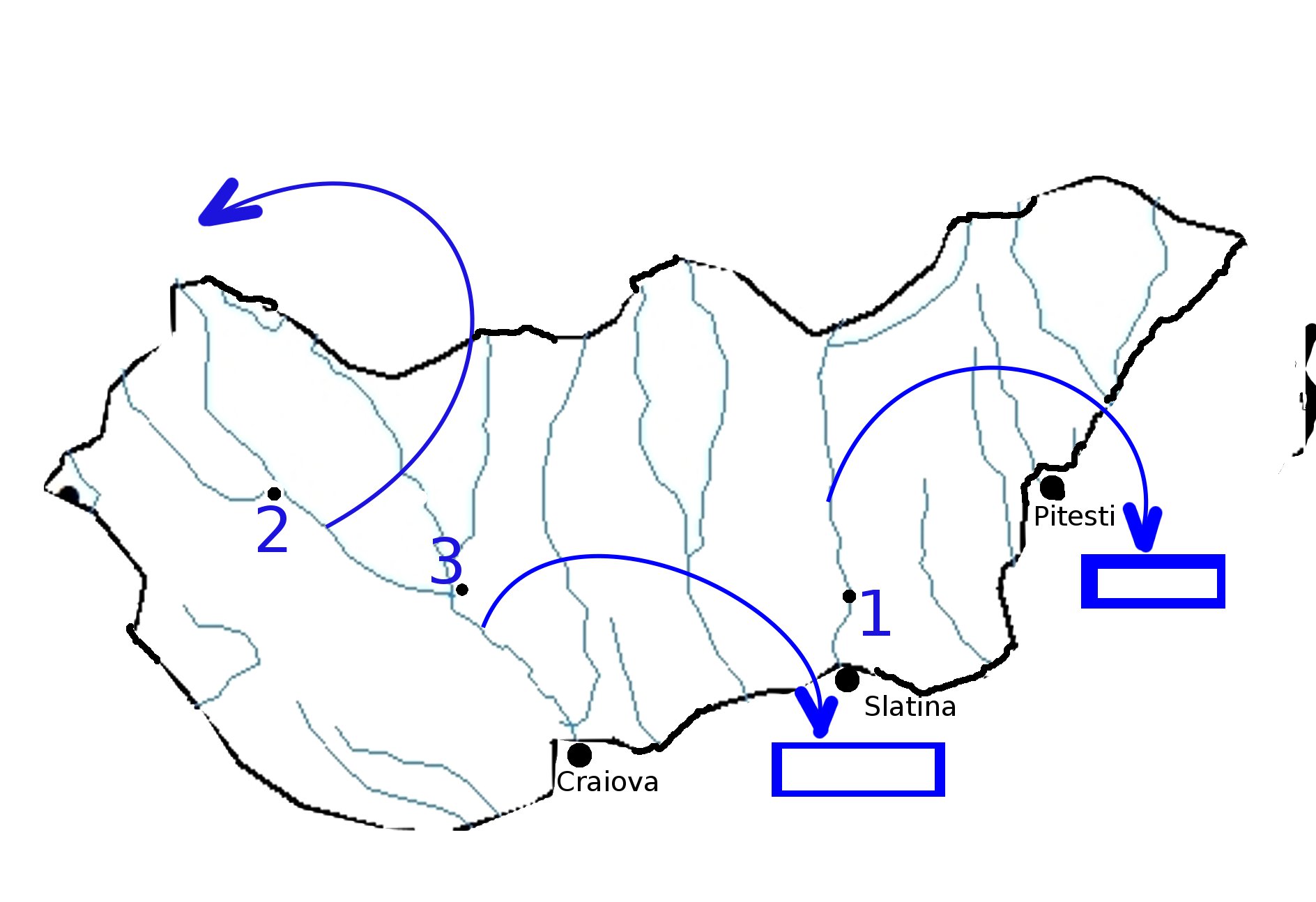 Timp de lucru 10 minute